TISZAVASVÁRI VÁROS ÖNKORMÁNYZATAKÉPVISELŐ TESTÜLETÉNEK106/2018. (IV.26.) Kt. sz.határozataNyíregyházi Katasztrófavédelmi Kirendeltség 2017. évben végzett tevékenységérőlTiszavasvári Város Önkormányzata Képviselő-testülete a tűz elleni védekezésről, a műszaki mentésről és a tűzoltóságról szóló 1996. évi XXXI. tv. 30.§ (5) bekezdésében foglaltakra tekintettel: a Nyíregyházi Katasztrófavédelmi Kirendeltség 2017. évben végzett tevékenységéről szóló beszámolót megtárgyalta és a határozat melléklete szerinti tartalommal elfogadja.Felkéri a Polgármestert, hogy tájékoztassa a Nyíregyházi Katasztrófavédelmi Kirendeltség vezetőjét a hozott döntésről.Határidő: azonnal			                  	      Felelős: Dr. Fülöp Erik polgármester                    dr. Fülöp Erik                                           Badics Ildikó                     polgármester                                                  jegyző106/2018. (IV.26.) Kt. számú határozat 1. számú melléklete: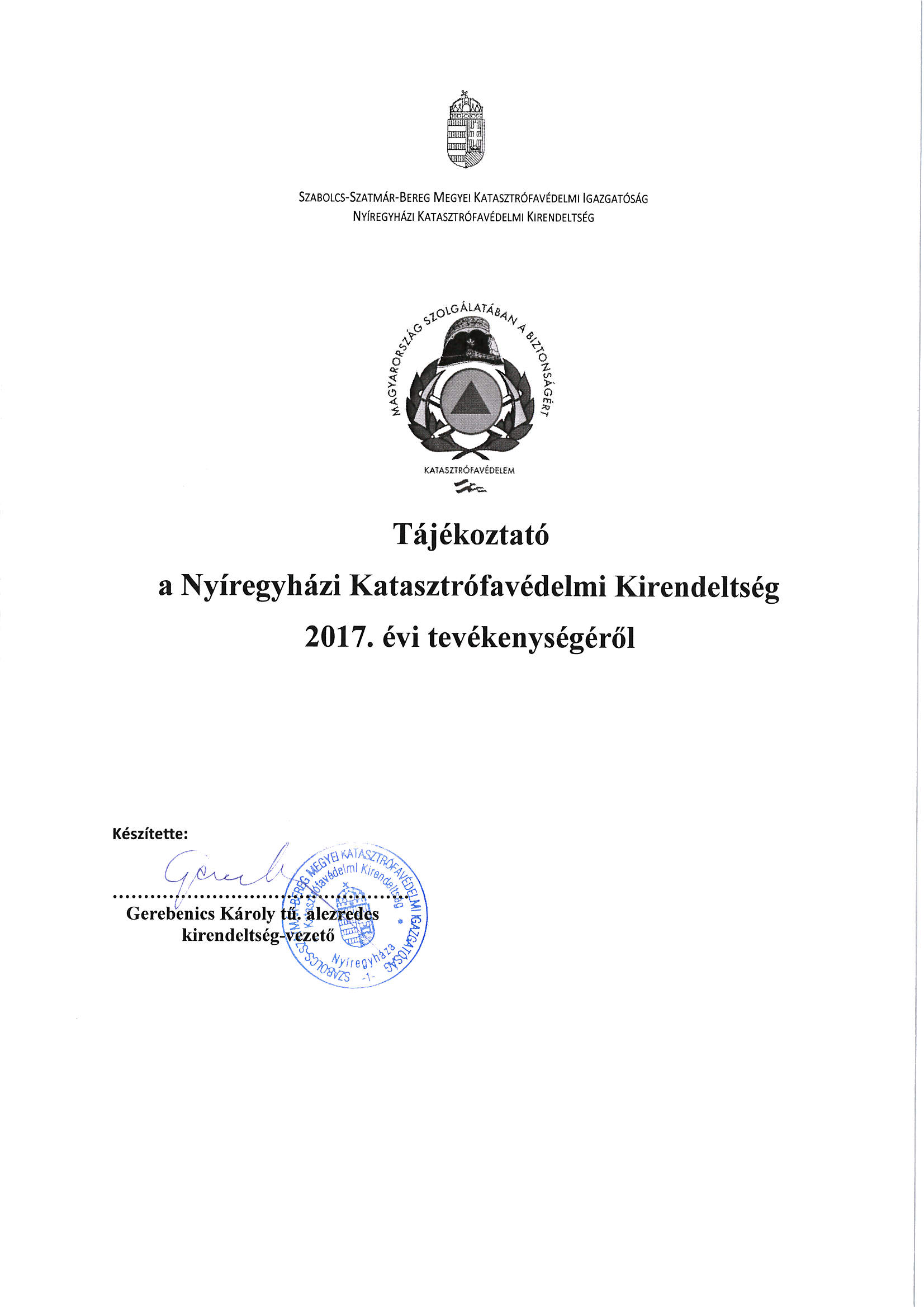 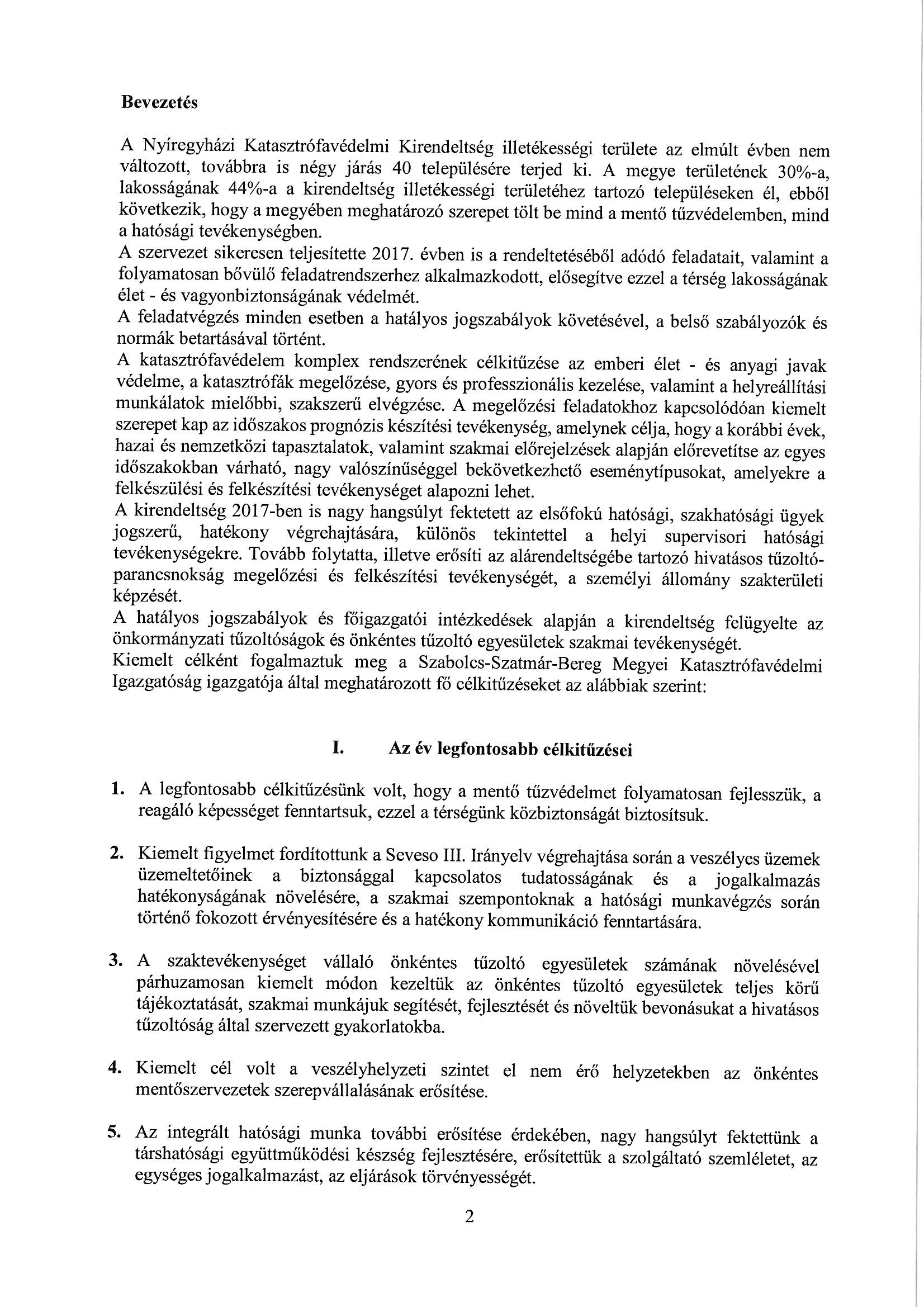 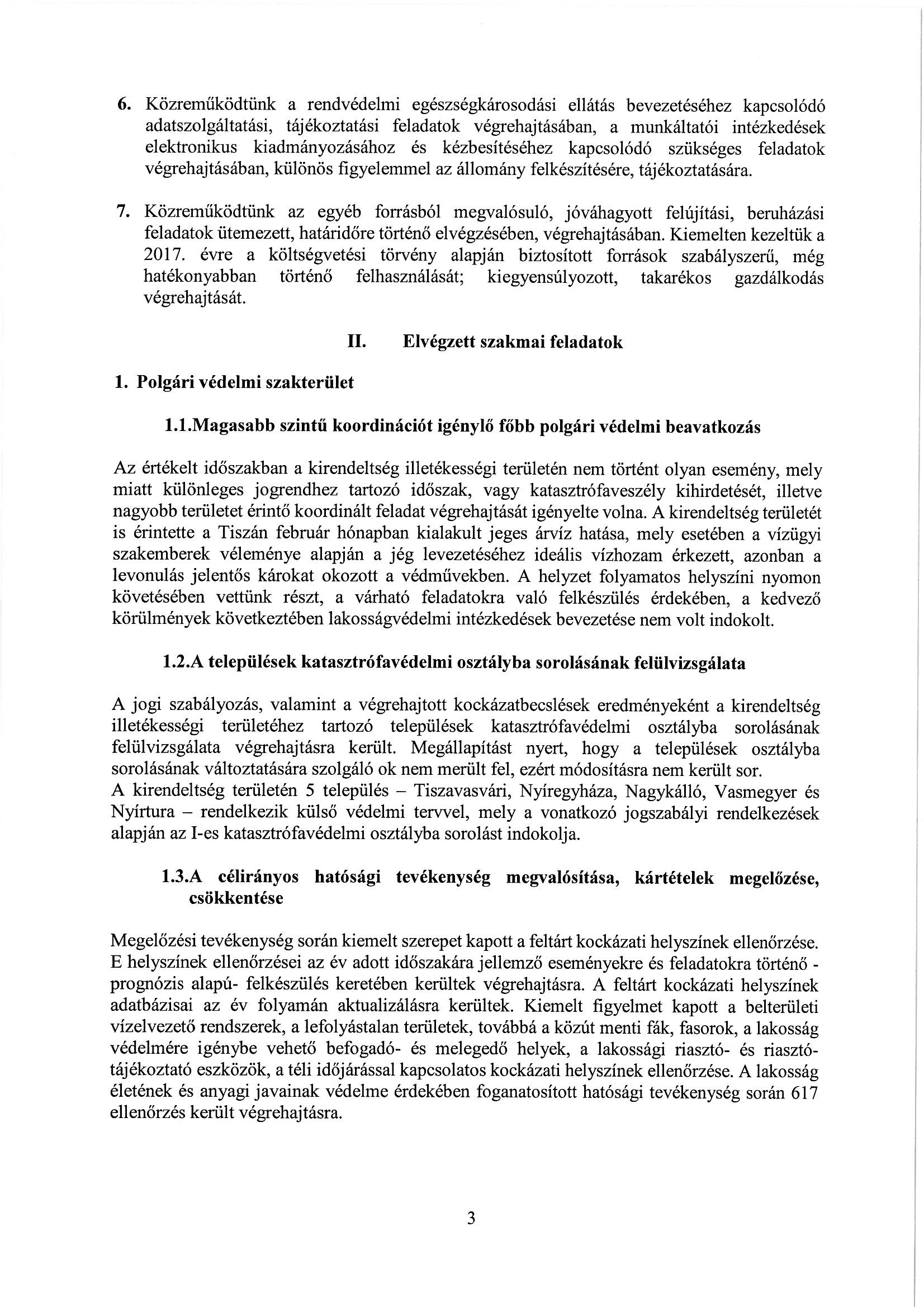 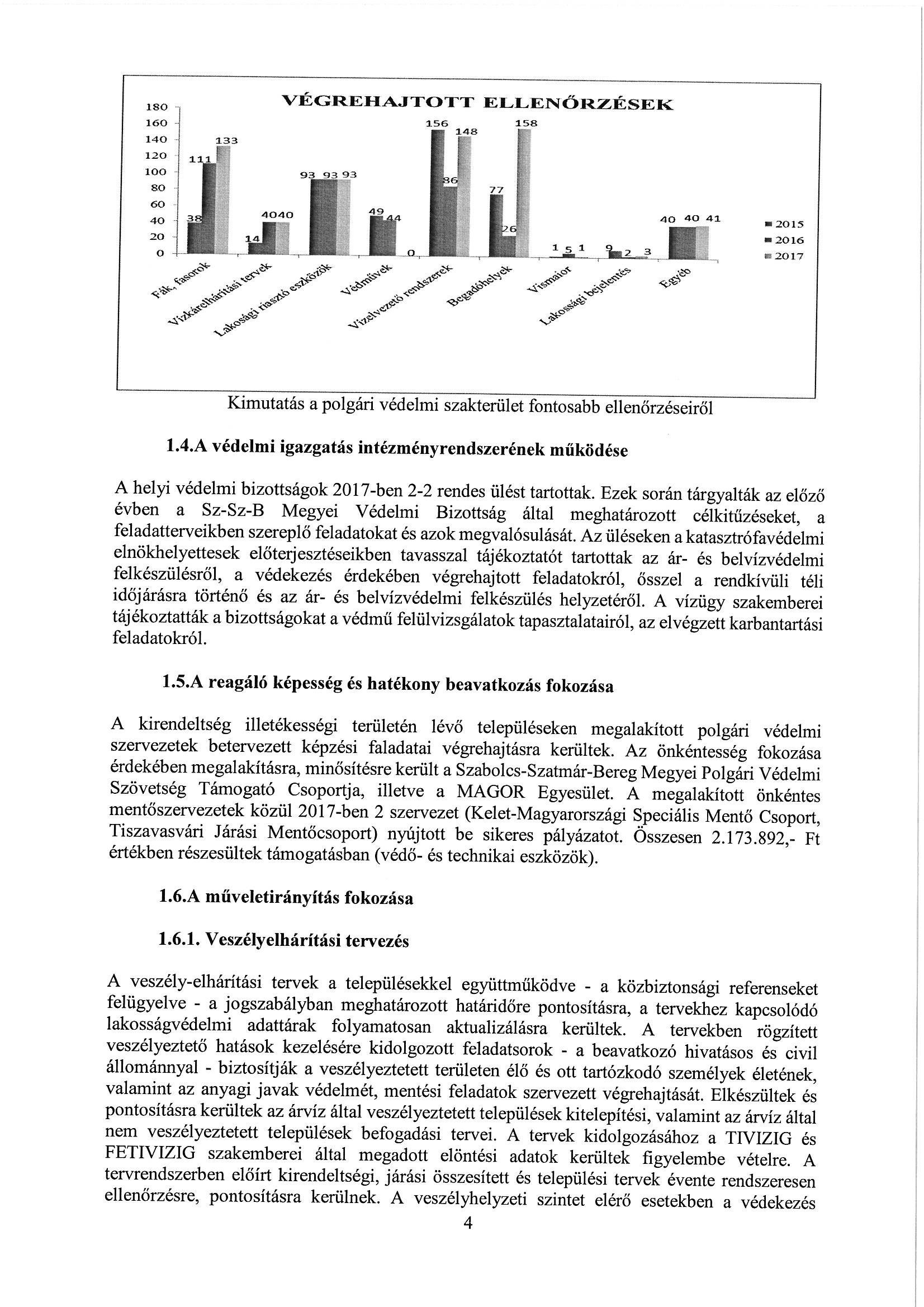 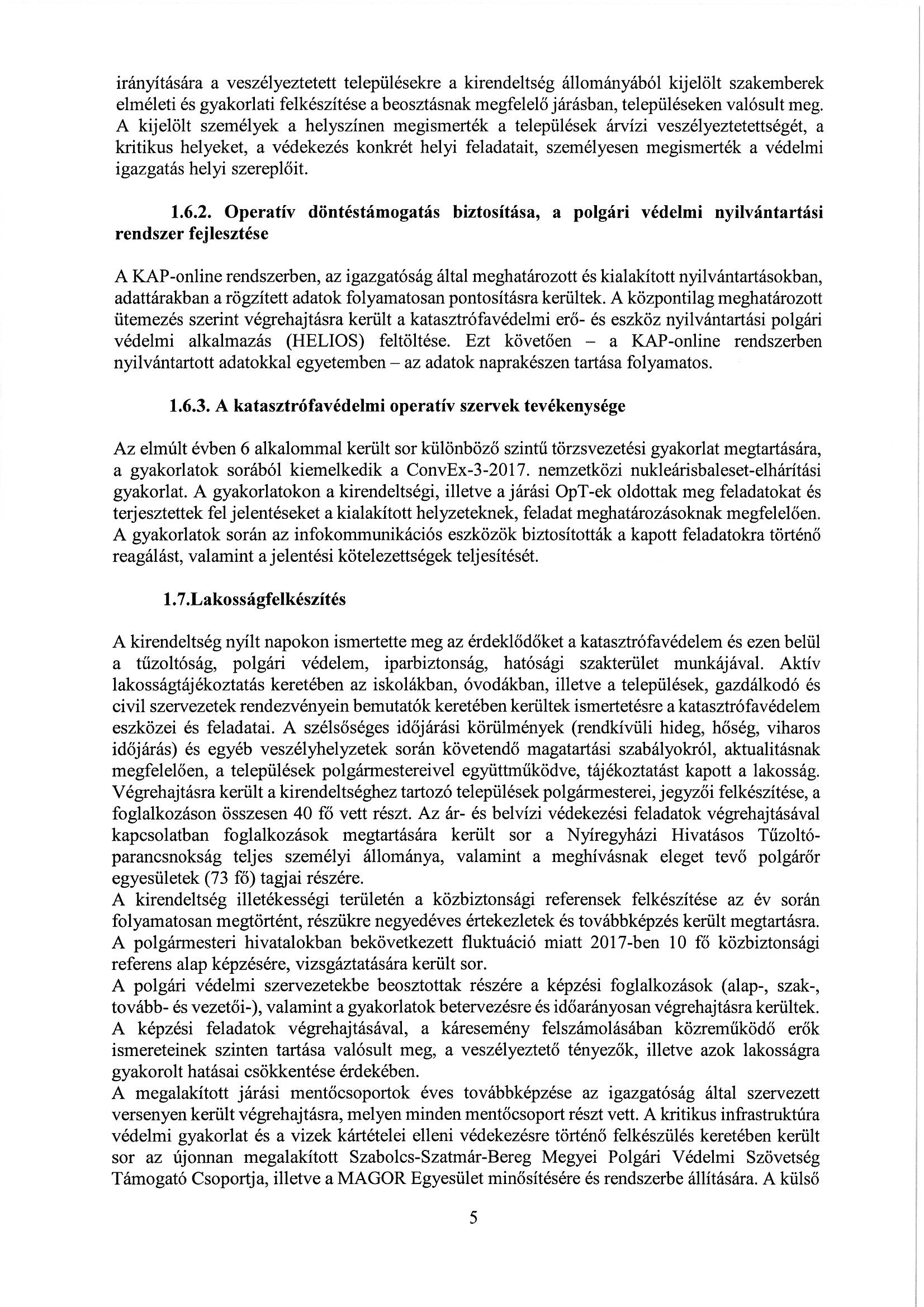 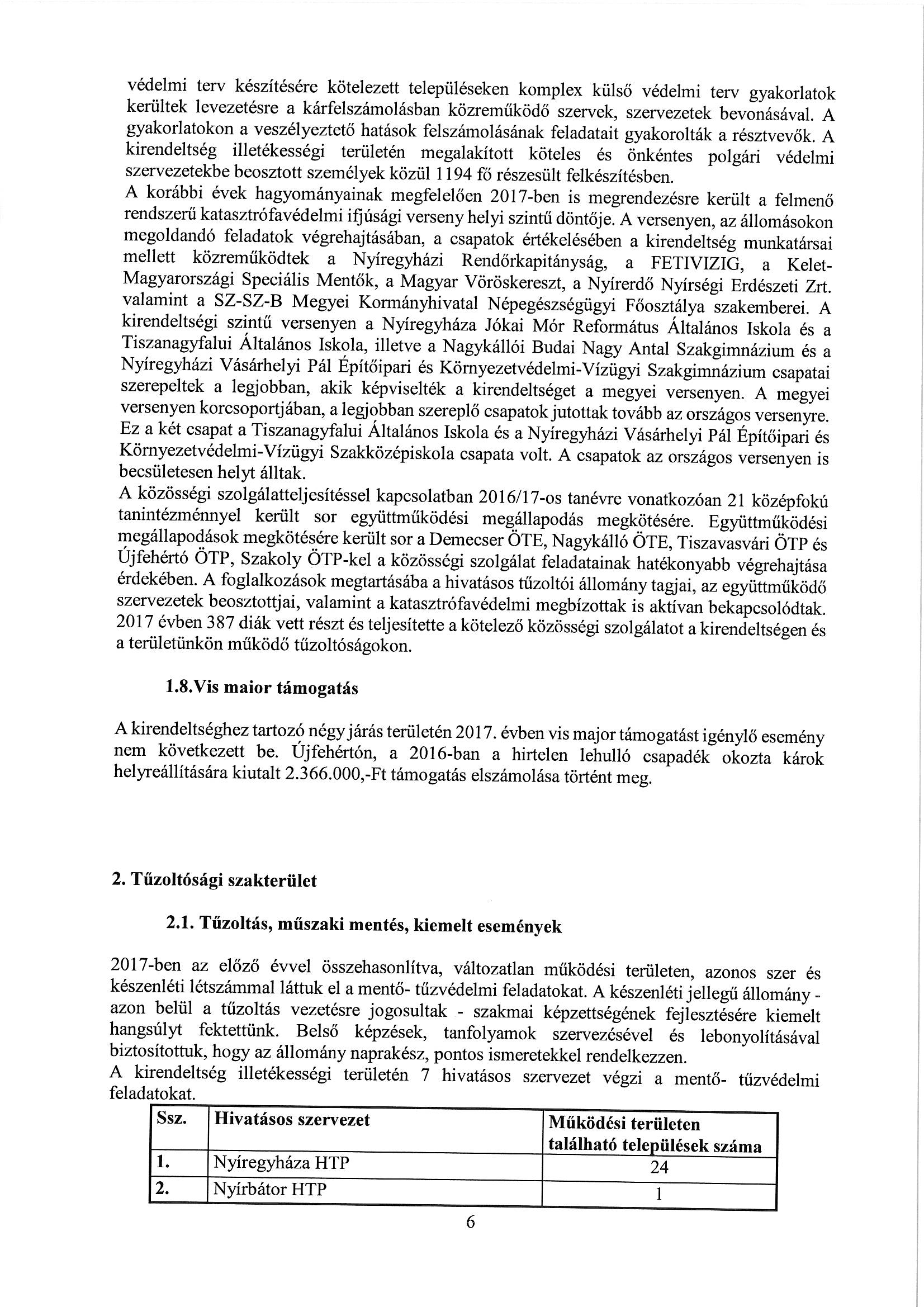 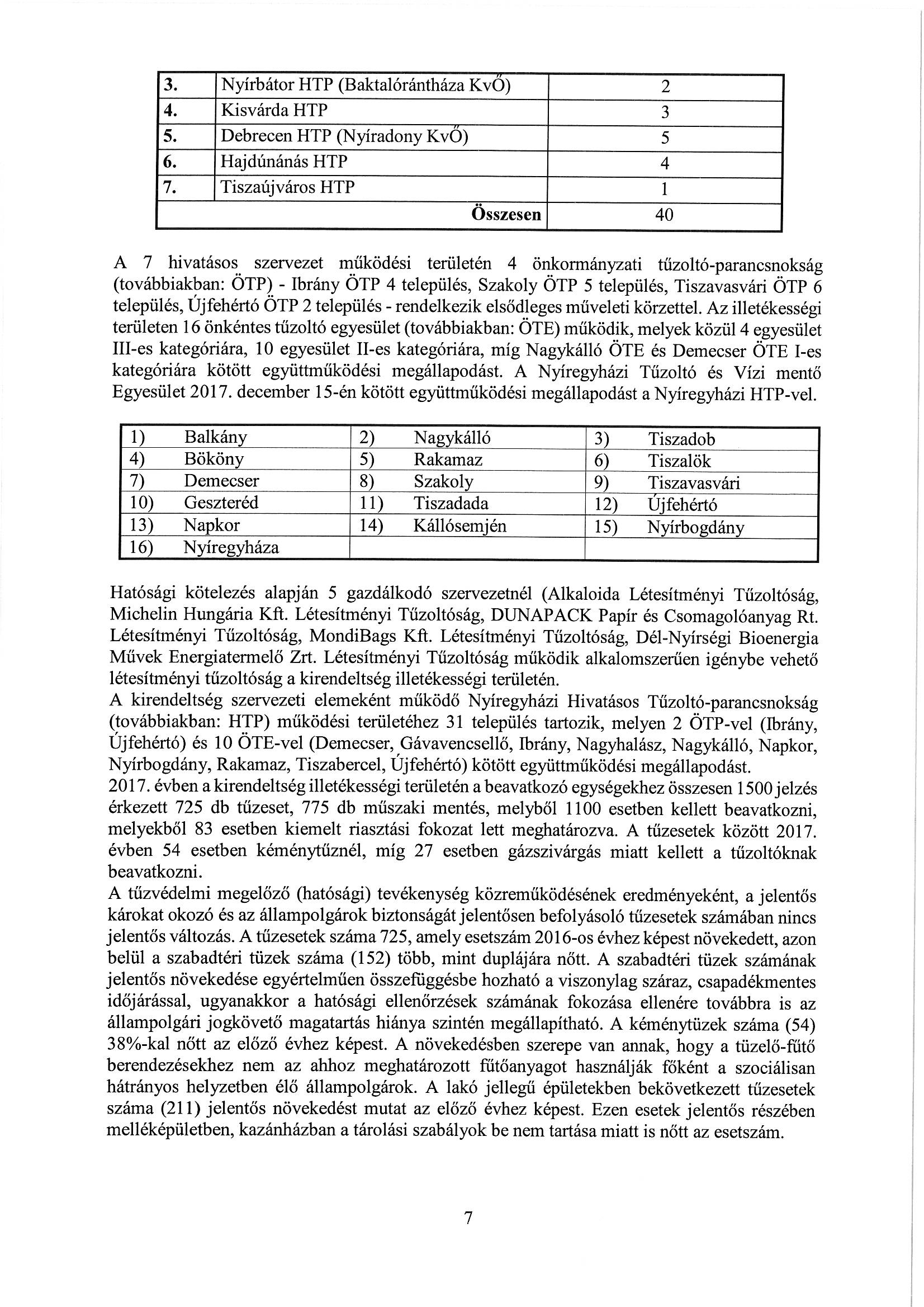 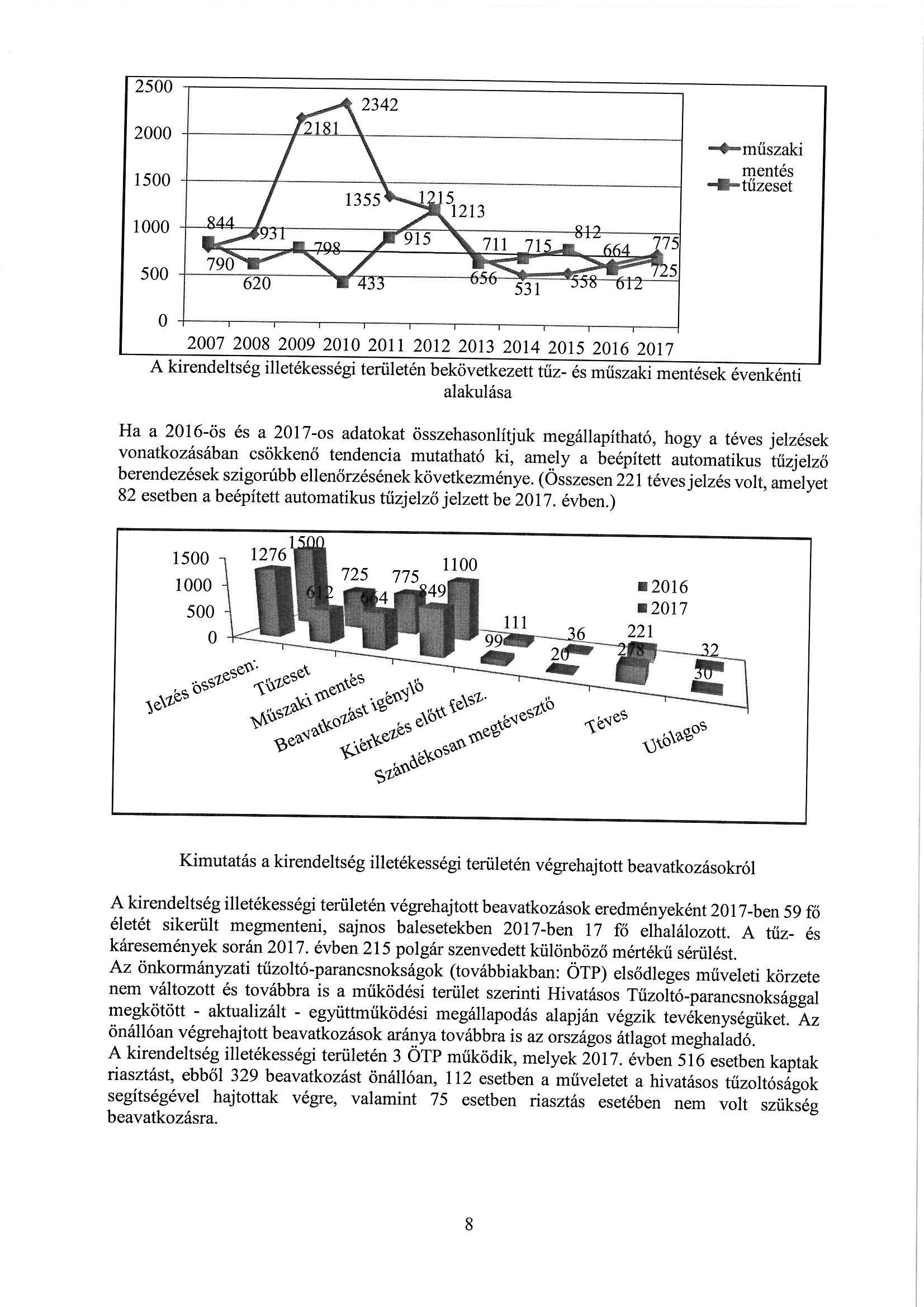 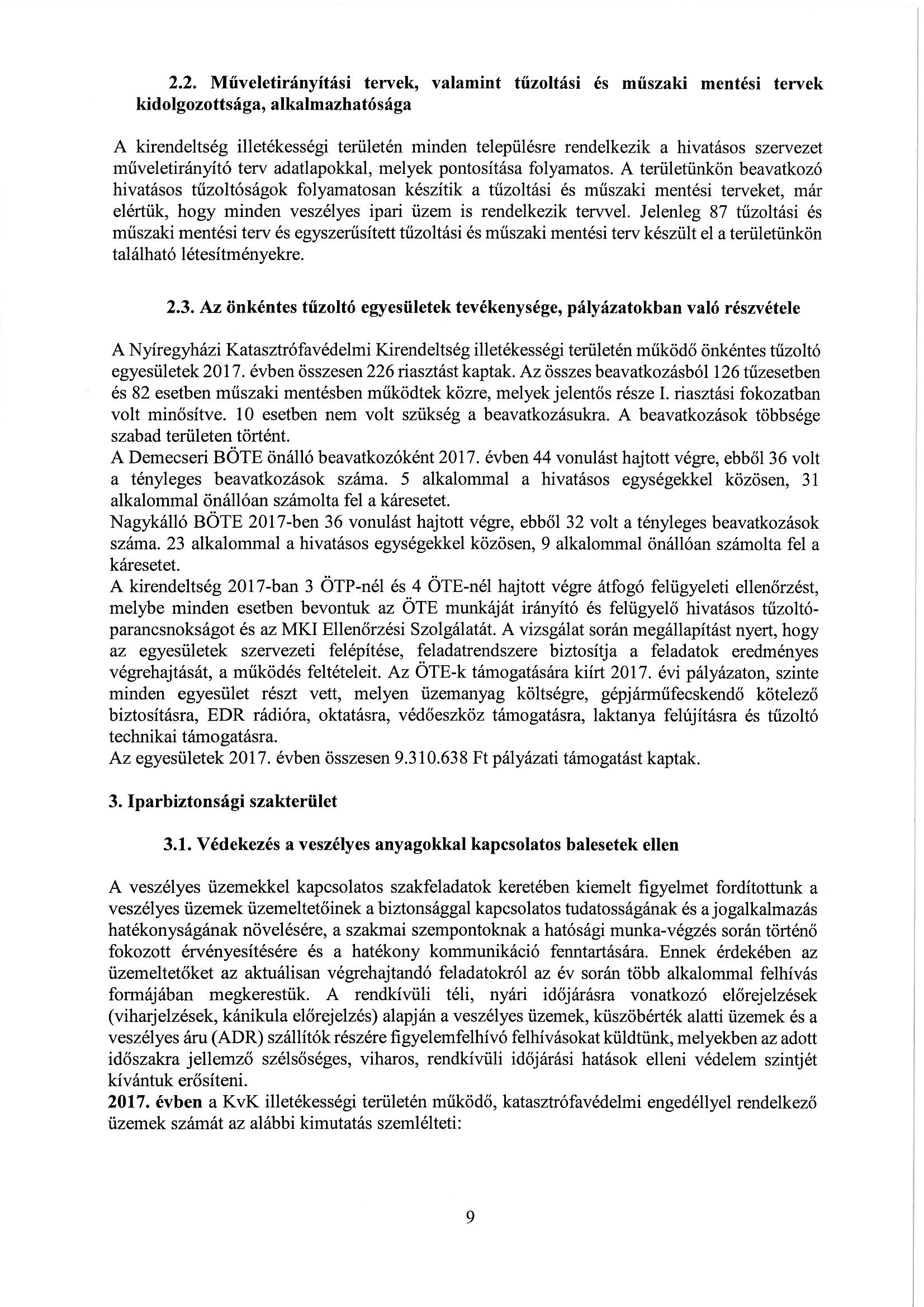 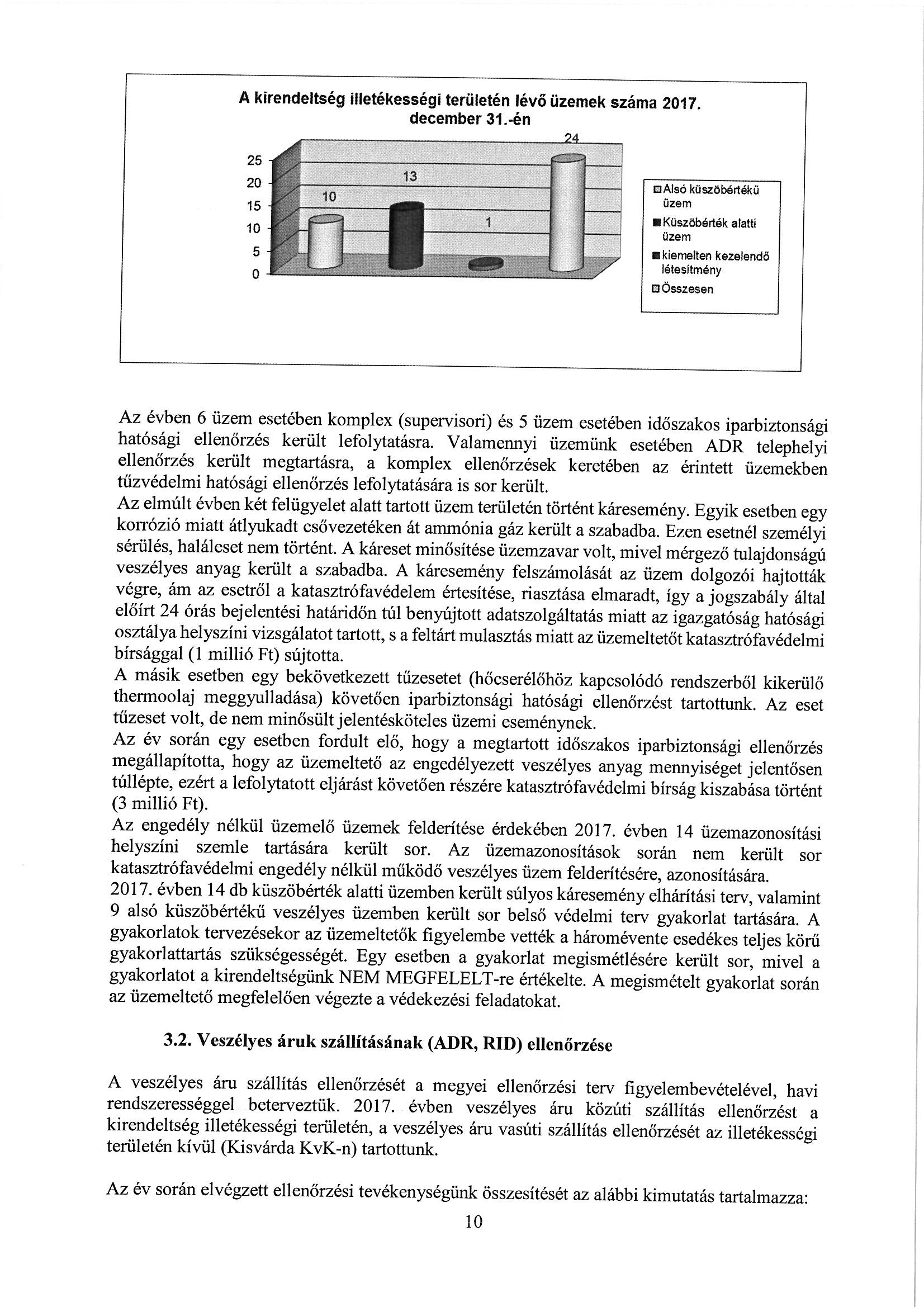 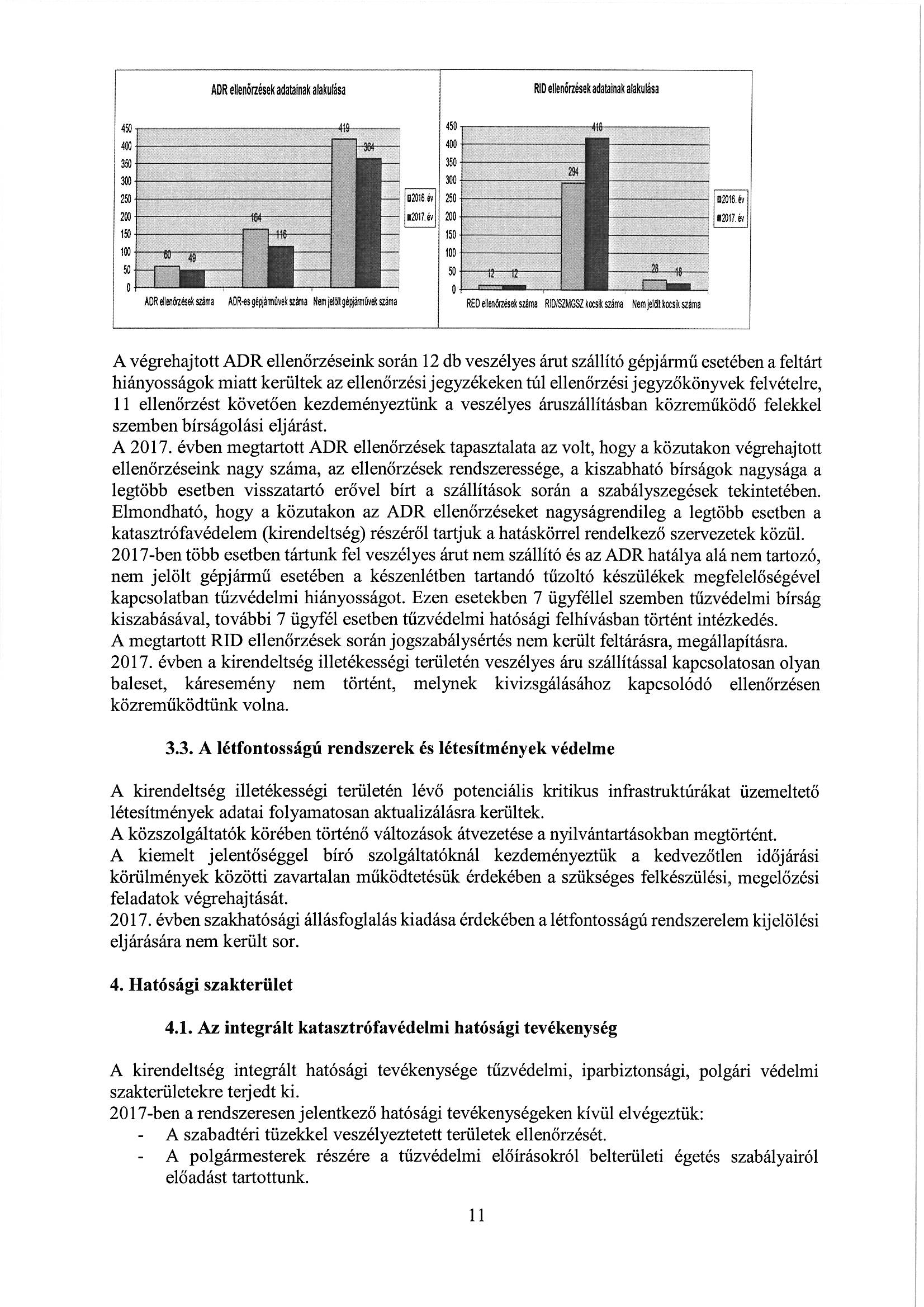 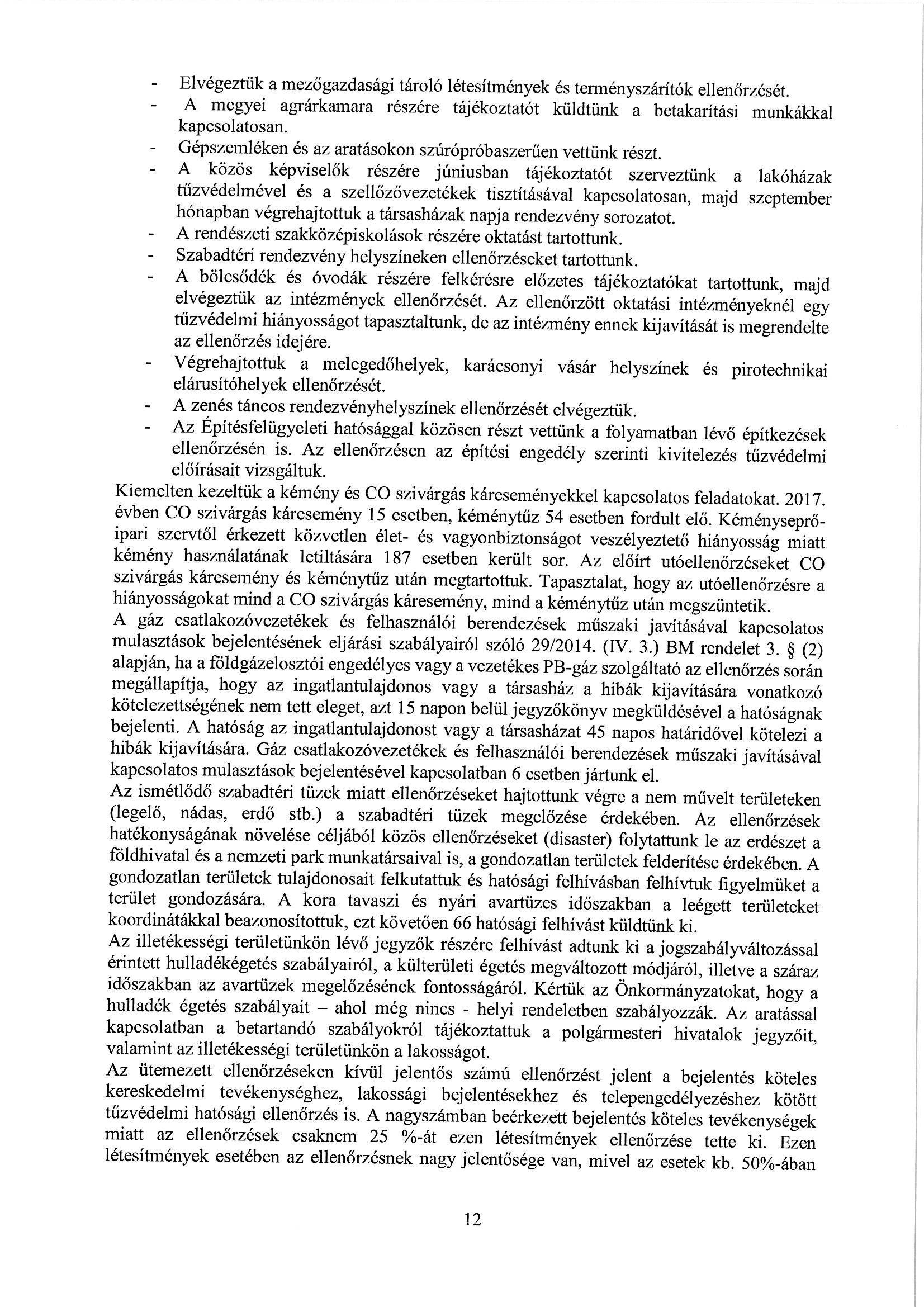 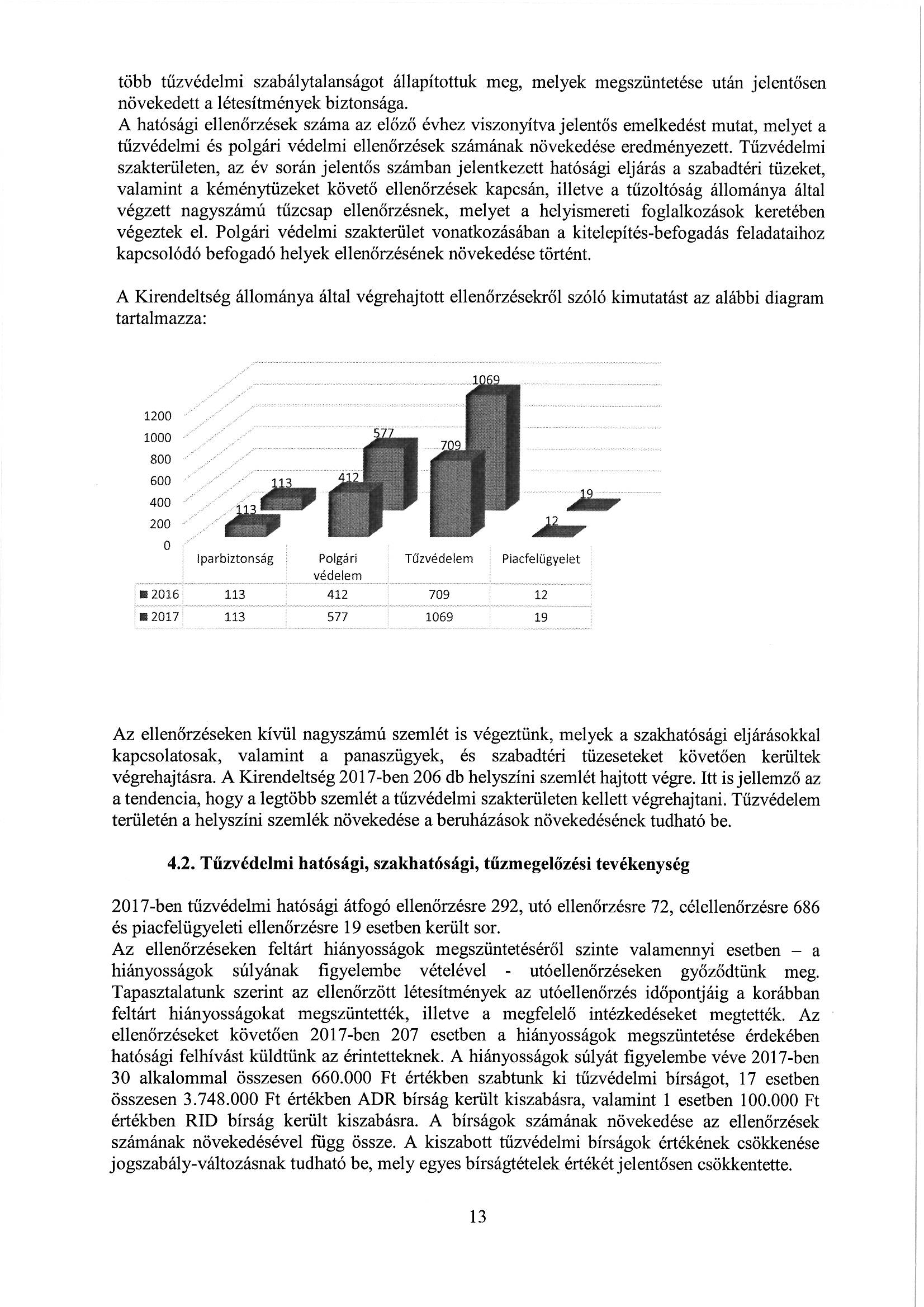 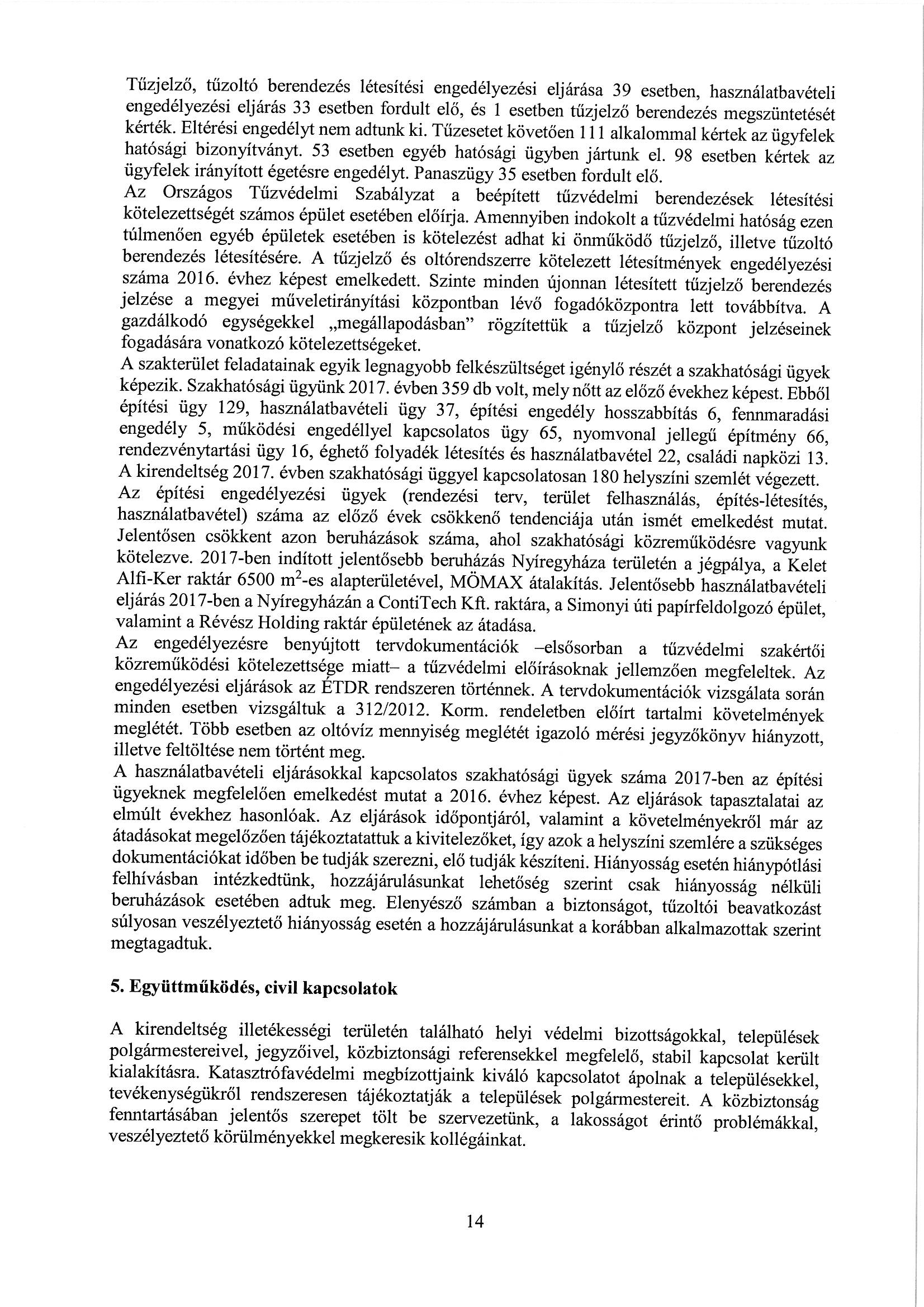 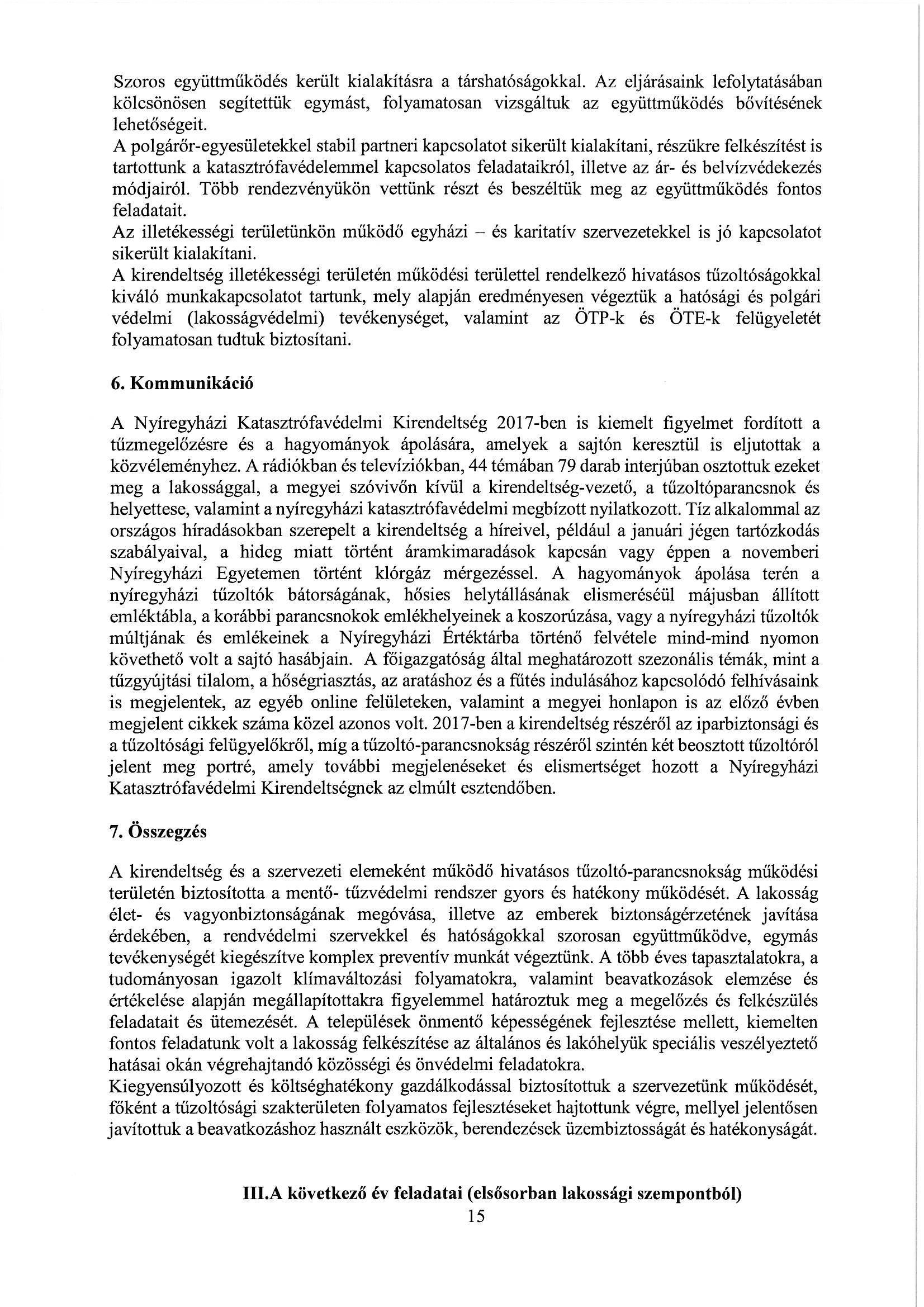 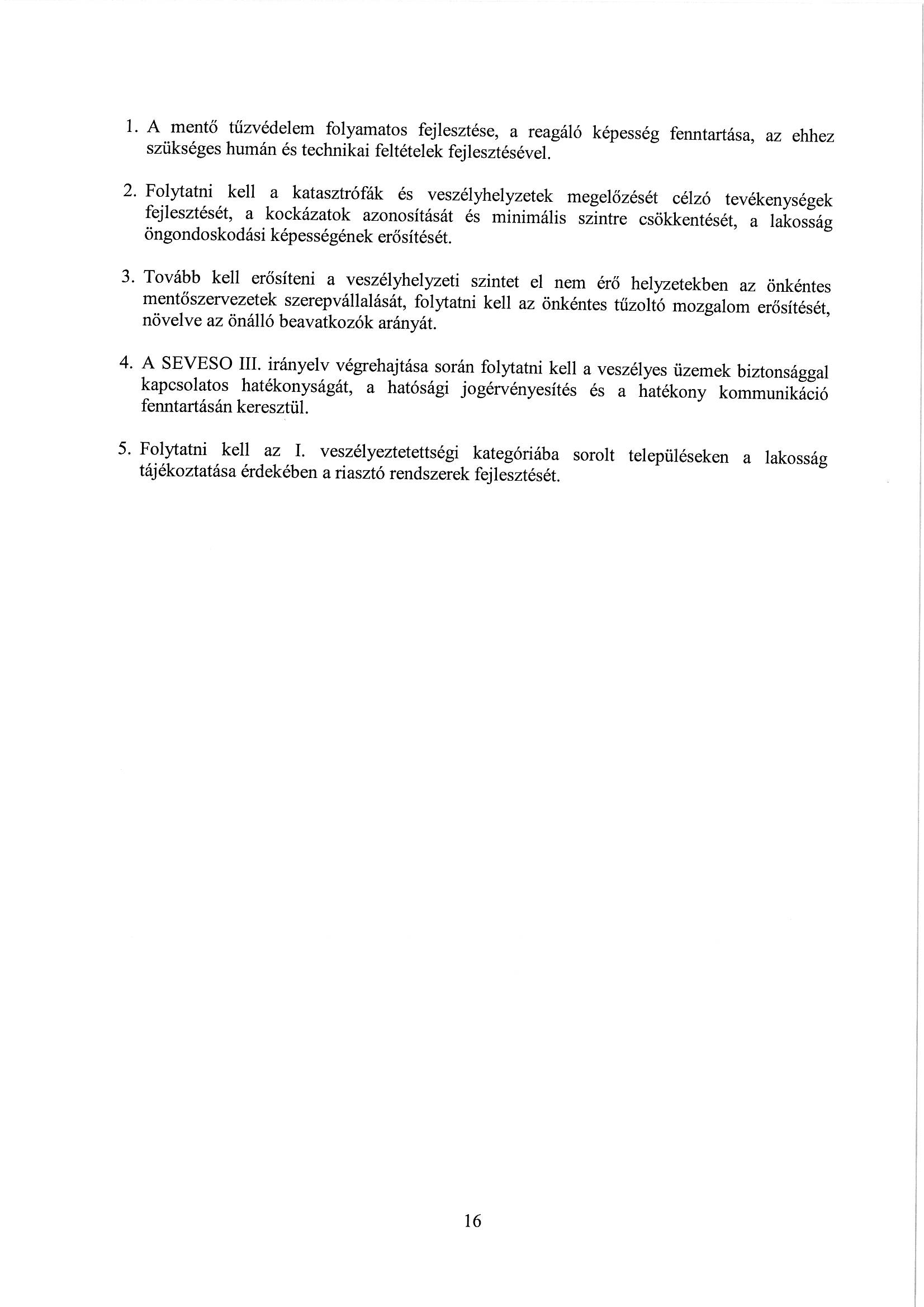 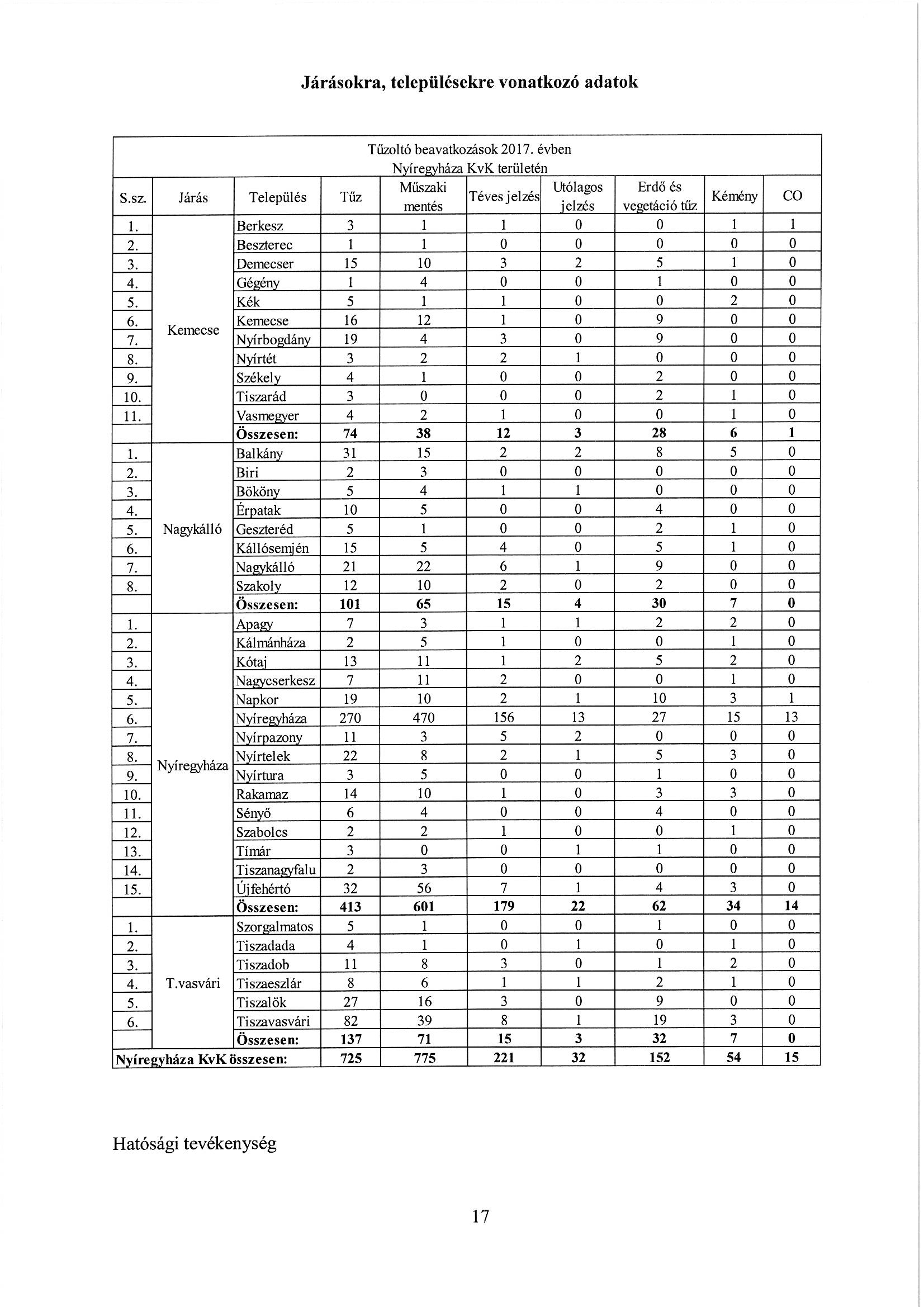 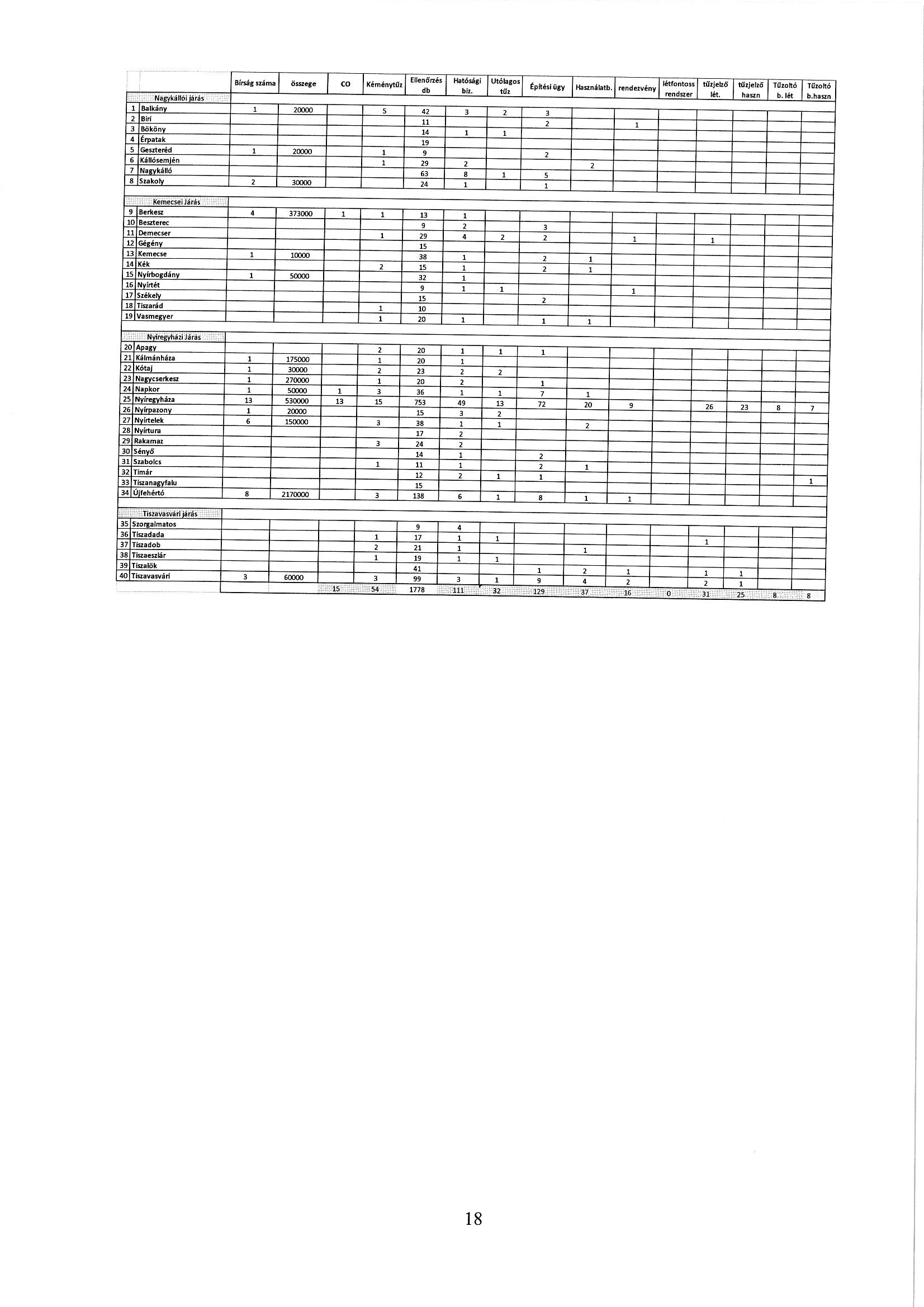 